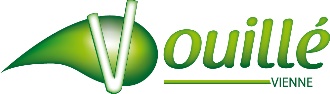 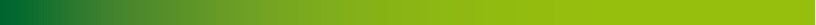 Délibérations de la séance du Conseil Municipal du 12 décembre 2022N°1 : Décisions Modificatives N°4N°2 : Montant du loyer du logement de la trésorerie 1 bis rue de la Grand MaisonN°3 : Tarifs du camping pour 2023N°4 : Participation à la protection sociale complémentaire santé et à la prévoyance du personnel municipalN°5 : Gratification des stagiaires de l’enseignement supérieurN° 6 : Marché des Producteurs de Pays du mercredi 5 juillet 2023 : convention avec la Chambre d’Agriculture de la Vienne et demande de subvention au Conseil Départemental N°7 : Convention de mécénat avec SOREGIES pour les illuminations de Noël N°8 : Avis du Conseil Municipal sur l’ouverture dominicale des commerces les 24 et 31 décembre 2023